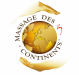 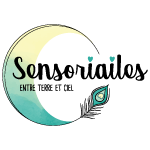 FORMATION CERTIFIANTE : PRATICIEN(N)E DU MASSAGE DES 5 CONTINENTS®FORMULAIRE D’INSCRIPTIONMerci de remplir ce formulaire de deux pages et de le retourner au plus vite à sensoriailes.el@gmail.com  accompagné du règlement de l’acompte afin de confirmer votre participation à cette formation.Informations généralesDates de formation choisies : Nom : Prénom : Entreprise :Profession :Adresse courriel : Téléphone : Ville et code postal :Petites questionsPouvez-vous justifier d’une formation dans le domaine énergétique ?De quelle façon avez-vous connu cette formation ? Quelle est votre motivation à suivre cette formation ? Modalités de paiementLa formation pour devenir Praticien(ne) du Massage des 5 continents est au prix de 750 CAD (tarif fixé par la fédération).Sensori’Ailes vous offre la possibilité de payer en plusieurs fois jusqu’à la date de la formation.L’acompte à titre d'arrhes de réservation est de 250 CAD et est non-remboursable en cas d’annulation. Seules les personnes qui auront procédé au règlement de l'acompte, verront leur place réservée et garantie à cette formation, les autres demandes seront placées sur liste d'attente et étudiées en fonction du nombre de places restantes à la formation.Adresse courriel pour le virement Interac : sensoriailes.el@gmail.com  Question : Nom de la formationRéponse : Massage5continentsNous nous réjouissons à l’avance de vous rencontrer en personne et de vous accueillir pour cette formation facilitée par Emma LACIRE. En attendant de vous retrouver très prochainement, nous vous invitons dès maintenant à rester connectés et à suivre toutes nos actualités.Sensori’Ailes, entre Terre et Cielwww.sensoriailes.ca